Wednesday, 5th February 2020Dear Parent/Carer,Re: ‘The Lion King’ – Palace Theatre Manchester – November 2020We would like to offer your child the fantastic opportunity of seeing The Lion King at Manchester Palace Theatre on 12th November 2020.  We have booked tickets for the evening performance and will travel by coach to and from Manchester. To allow enough time for our journey we will leave school at 5.30pm and will return at approximately 11.30pm. The cost of the trip is £35.  This cost covers the ticket and the coach.As we have a limited number of 45 tickets, we need to ask you to register your interest by emailing Mrs Crook at hcr@olchs.lancs.sch.uk, with your child’s name and form, this is on a first come, first served basis. If you are successful, you will then be able to make your payment via our online payment system: https://www.scopay.com/olchs-lancs. Please note that this visit is covered by Lancashire County Council public liability insurance but there is no personal accident insurance cover provided for your child.  If you feel that this is necessary, you will need to make separate arrangements.  Please be aware therefore, that we accept no responsibility for any valuables/personal possessions which your child chooses to take on this visit.Please also take note of our dress code for school trips which can also be found on our website.Many thanks for your generous and continued support of events organised by our school.Yours faithfully,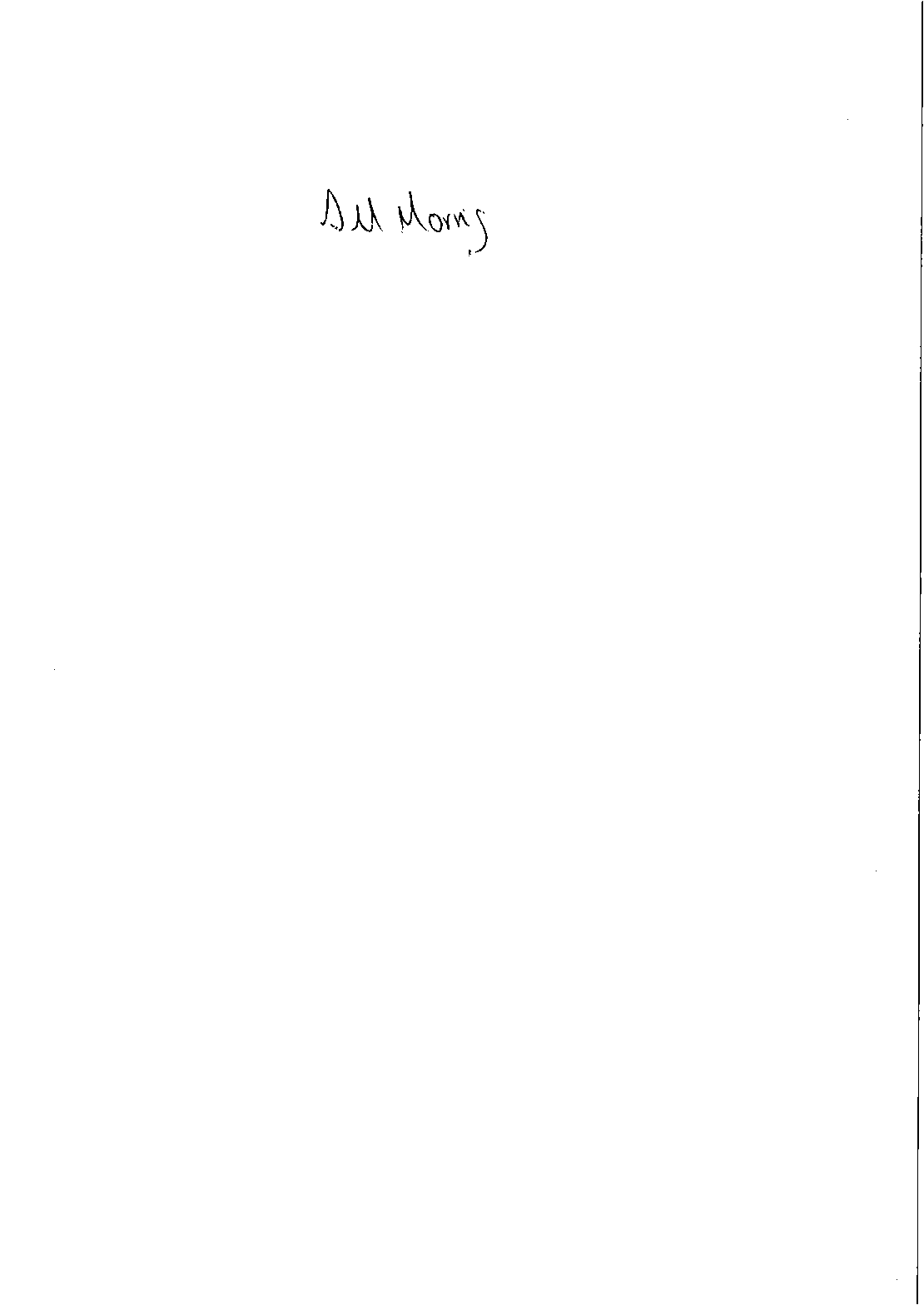 Mrs M MorrisPrincipal Teacher of Drama